YOGA PARA CRIANÇASTempo IndeterminadoObjetivo: Desenvolvimento psicomotor e coordenação motora equilíbrio relaxamento mental. Esta atividade auxilia na diminuição da ansiedade, nervosismo falta de concentração, ansiedade e problemas de relacionamento.Descrição: As crianças deverão alongar utilizando as figuras do quadro abaixo. Estenda o tapete no chão, ligue a música instrumental de sua preferência. Faça um ciclo de dez respirações profundas e calmamente faça a reprodução das figuras. Material Necessário:Um tapete pequeno e música instrumental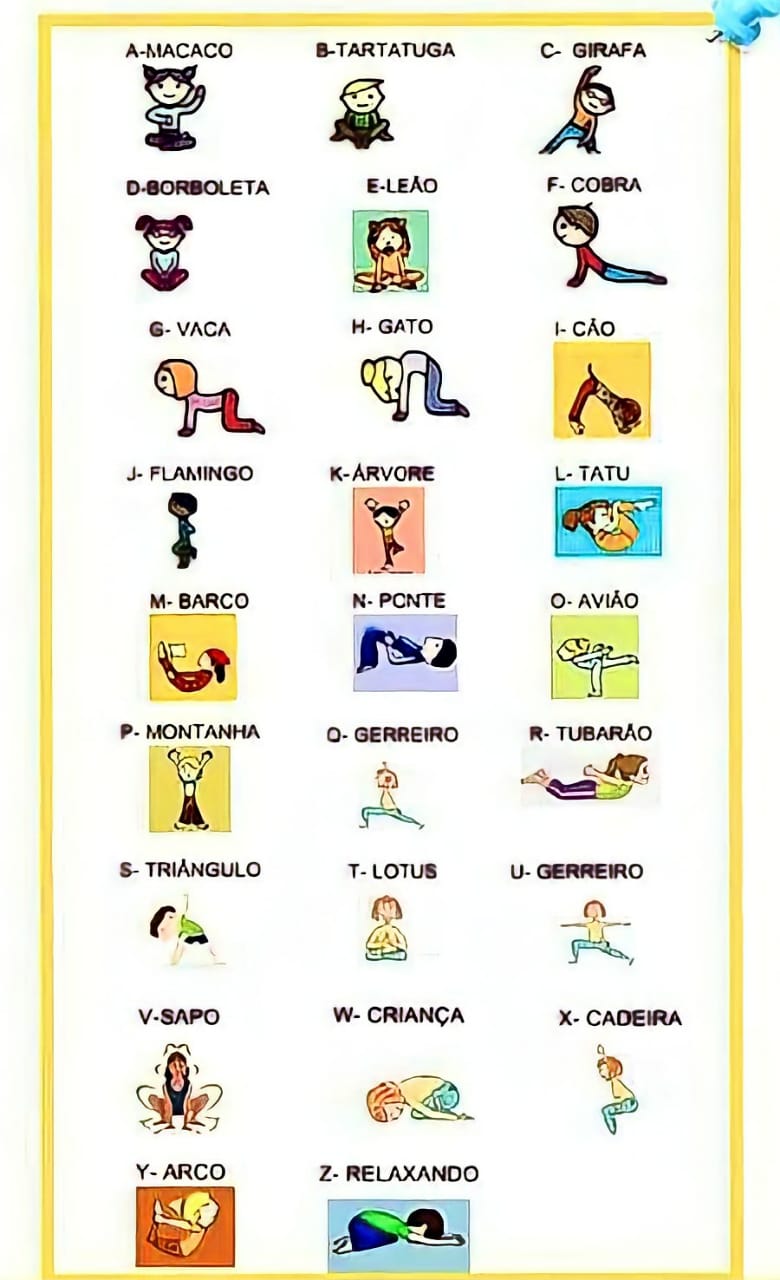 Sugestão de música para atividade.https://www.youtube.com/watch?v=R7ChMy3qROIEscola Municipal de Educação Básica Augustinho Marcon.Catanduvas, novembro de 2020.Diretora: Tatiana Bittencourt Menegat. Assessora Técnica Pedagógica: Maristela Apª. Borella Baraúna.Assessora Técnica Administrativa: Margarete Petter Dutra.Professor: Wlademir Vieira dos Santos.Aula: Teatro e dança.Aluno(a):